MLADÍ  LIDÉ  A  OBČANSKÁ  PARTICIPACEAkce sekce Politické psychologie a psychologie demokracie Českomoravské psychologické společnostiStředa 29. května 2019, 18.00-20.00 hod
Akademie věd, Národní 3, Praha 1, 2. patro. č. 205.uvádí Martina Klicperová, Česká akademie vědPřednáška se bude věnovat otázce kauzality mezi občanskými postoji adolescentů a jejich občanskou participací. Rozvinuté občanské postoje (například pocit vlastní politické účinnosti či zájem o politiku) jsou obvykle považovány za příčinu občanské aktivity mladých lidí. Tento předpoklad se však často opírá pouze o korelační data, která neumožňují s jistotou určit, zda občanské postoje skutečně participaci předcházejí. Na příkladu vlastních longitudinálních dat bych rád ilustroval, že existují dobré důvody domnívat se, že mnohé občanské postoje adolescentů vznikají a jsou formovány až jako důsledek občanské participace. Z praktického hlediska je proto otázkou, nakolik je efektivní soustředit se v rámci posilování občanské participace mladých lidí na rozvoj jejich politických postojů a zda není prospěšnější směřovat energii především k vytváření konkrétních příležitostí pro občanskou participaci. 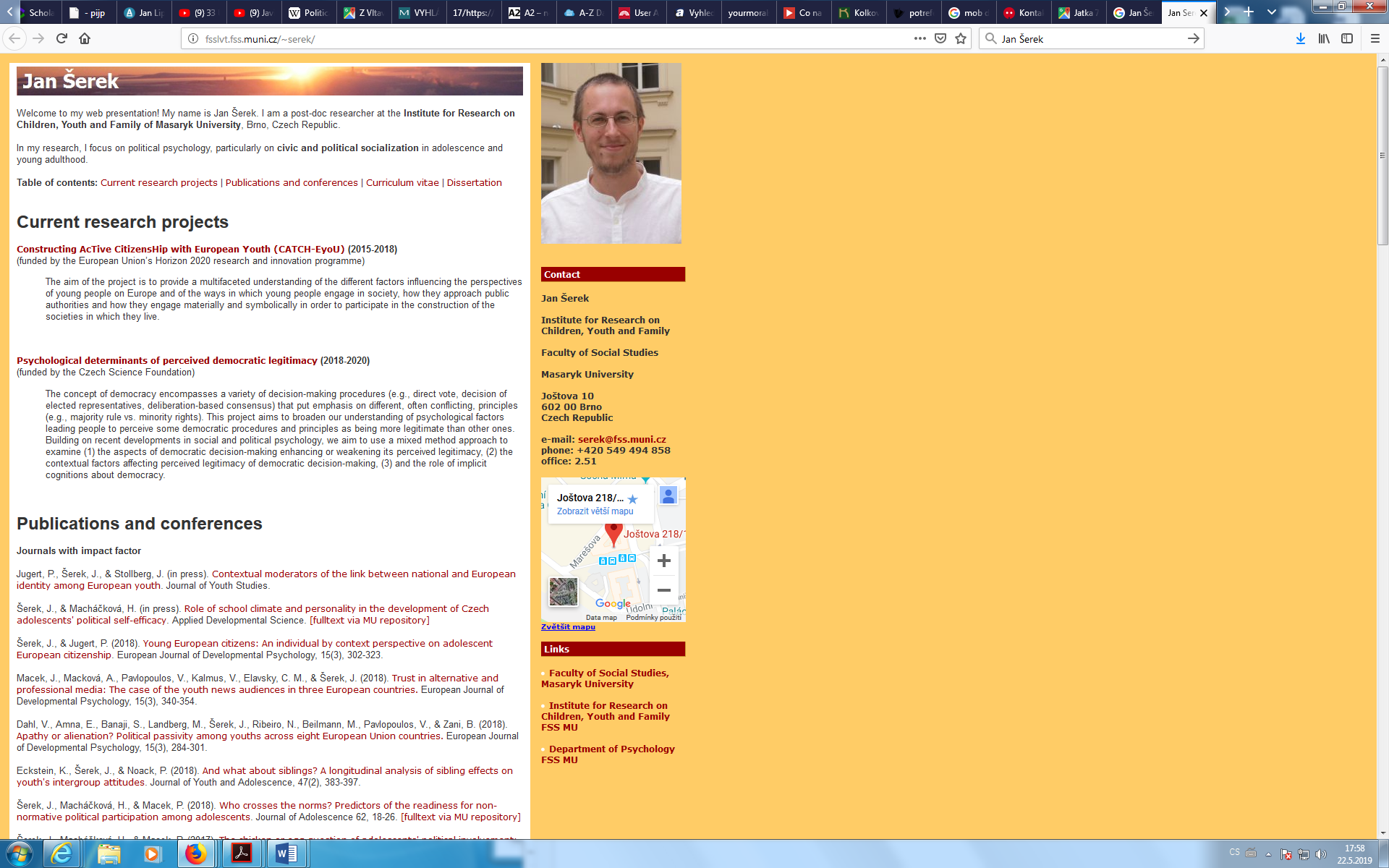 Slepice, nebo vejce?Utváření občanských postojů mladých lidí prostřednictvím občanské participacePřednáší: Mgr. et Mgr. Jan Šerek, Ph.D., z Fakulty sociálních studií Masarykovy univerzity